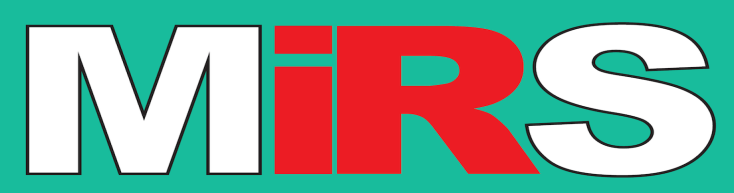 Manchester Industrial Relations Student DebateAssessment CriteriaName of Examiner   ………………………………………………………………………………………………………………Names of Team Members ……………………………………………………………………………………………………..……………………………………………………………………………………………………………………………………………..Name of Institution .……………………………………………………………………………………………………………..Topic ……………………………………………………………………………………………………………………………………Argument: Yes/No    CRITERIA                                                                                                                     MARKS AWARDEDSubstantive Knowledge of Topic and Power of Argument Presented (0-30 marks)Ability to Defend/Extend Argument in Debate (0-30 marks)Structure, Pace and Presentational Skills (0-20 marks) Passion and Verve of Presenters (0-20 marks)TOTAL AVAILABLE MARK: 100                                                                                       